Alexis PoulinNoyer cendré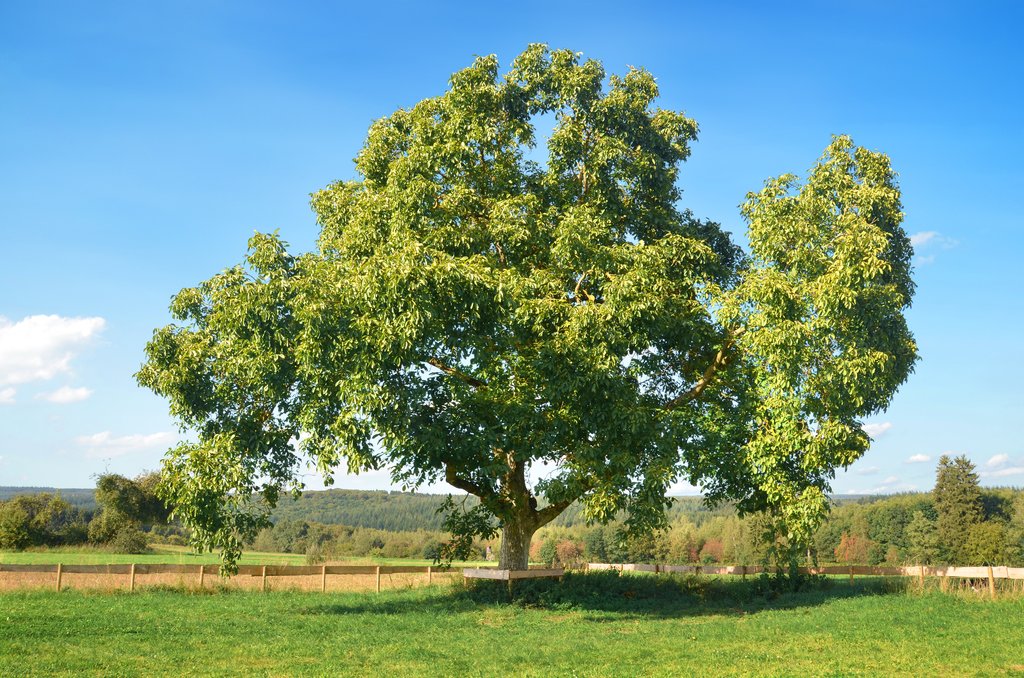 ButternutJuglans cinereaClassification Règne : PlanteaSous-règne : TrachoebiontaDivision : MagnoliophytaClasse : MagnoliopsidaC’est un feuillus qui possède des feuilles alternes composé qui donnerons des noix	Sous-classe : HamamelideaOrdre : Juglandales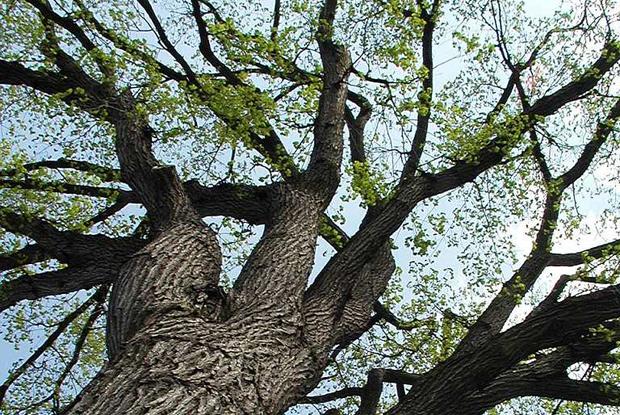 Famille : JuglandaceaeGenre : JuglansHabitatAmérique du nordUtilisationOn l’utilise pour faire des bonbons, Pâtisseries et des teintures 